                      Р Е П У Б Л И К А    Б Ъ Л ГА Р И Я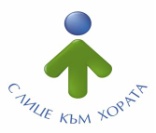 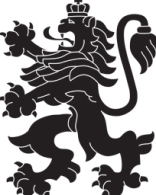                             МИНИСТЕРСТВО  НА  ЗДРАВЕОПАЗВАНЕТО                          РЕГИОНАЛНА  ЗДРАВНА  ИНСПЕКЦИЯ – ВРАЦАгр. Враца 3000      ул. „Черни Дрин” № 2	  тел/факс: 092/ 66 50 61     тел: 092/62 63 77    e-mail: rzi@rzi-vratsa.com   ИНФОРМАЦИОНЕН БЮЛЕТИНза периода  10. 02.2020г. - 14.02.2020г.ДЕЙНОСТ  НА ДИРЕКЦИЯ „НАДЗОР НА ЗАРАЗНИТЕ БОЛЕСТИ“ЕПИДЕМИЧНА ОБСТАНОВКА За периода 10.02- 14.02.2020 г.. в отдел „Противоепидемичен контрол“ на РЗИ-Враца са съобщени и  регистрирани както следва:Случаи на Заразни болести, подлежащи на задължителен отчет -  общо 30,  срещу  общо 32 за предходния  период. От тях: Случаите на ОРЗ и Грип:През периода от 10.02.  до 14.02.2020г. регистрираните заболели от грип и ОРЗ са общо 80 бр. ДЕЙНОСТИ ПО ПРОТИВОЕПИДЕМИЧНИЯ  КОНТРОЛ И НАДЗОРА НА ЗАРАЗНИТЕ           БОЛЕСТИ 	ДЕЙНОСТ НА КАБИНЕТ ЗА АНОНИМНО И БЕЗПЛАТНО КОНСУЛТИРАНЕ И ИЗСЛЕДВАНЕ ЗА СПИН  - КАБКИС:За периода 03.02-07.02.2020г.  в КАБКИС са консултирани и изследвани 22 бр. лица.ДЕЙНОСТИ В ОТДЕЛ „МЕДИЦИНСКИ ИЗСЛЕДВАНИЯ“	                        /+/        /-/ДЕЙНОСТ  НА ДИРЕКЦИЯ „МЕДИЦИНСКИ ДЕЙНОСТИ“                       ДЕЙНОСТ  НА ДИРЕКЦИЯ „ОБЩЕСТВЕНО ЗДРАВЕ“                      ДЕЙНОСТ  НА ДИРЕКЦИЯ „ЛАБОРАТОРНИ ИЗСЛЕДВАНИЯ“ Актуална информация за качеството на питейната вода, подавана за населението на област Врацаза периода:10.02.-14.02.2020гБрой населени места, в които са извършени изследвания за съответния период - 2 бр.Брой изследвани проби питейна вода при консуматорите от централно водоснабдени населени места по показателите от група А - 6 бр.От тях не отговарят на Наредба №9 за качеството на водата, предназначена за питейно-битови цели -1 бр. Предприети мерки за административна принуда във връзка с констатирани нарушения във водоснабдяването:Издадени предписания -1бр.През отчетния период не са възникнали инциденти, водещи до здравен риск, който да изисква предприемането на специални мерки от страна на РЗИ – Враца за преустановяване на водоподаването.АНАЛИЗ НА ДЕЙНОСТТА НА РЗИ – ВРАЦА ПО КОНТРОЛ НА ТЮТЮНОПУШЕНЕТО ЗА ПЕРИОДА 10.02.2020г. -14.02.2020г.За периода 10.02.2020г. -14.02.2020г. РЗИ - Враца е осъществила 58 проверки в 58 обекта. Проверени са 2 обекта за хранене и развлечения, 11 детски и учебни заведения, 19 лечебни и здравни заведения /КОЦ- 2, АИПСМП - 3, АИППДП - 3, ДКЦ -1, МЦ - 2,  аптеки -8/ и 26 обществени места. За изминалия период на отчитане не са констатирани нарушения на въведените забрани и ограниченията на тютюнопушене в закритите и някои открити обществени места. Няма издадени предписания и актове.Д-Р КЕТИ ЦЕНОВАДиректор на РЗИ - ВрацаИзготвил:             Д-Р ТАТЯНА ТОДОРОВА            Главен секретар на РЗИ-ВрацаКАПКОВИ ИНФЕКЦИИБРОЙЧРЕВНИ ИНФЕКЦИИБРОЙВарицела 27Скарлатина1ДРУГИ ИНФЕКЦИИБРОЙТРАНСМИВНИ ИНФЕКЦИИХепатит А1Трихинелоза1Извършени проверки– общо:От тях:30В лечебни заведения за извънболнична помощ13В лечебни заведения за болнична помощ7В здравни кабинети в детски и учебни заведения8Други2Извършени проучвания на регистрирани случаи на остри заразни болести (ОЗБ)6                                                                                                Раздадени биопродукти85Брой извършени паразитологични изследвания- общо348В клинични материали348Брой извършени микробиологични изследвания577Администриране на процеса по регистрация  на лечебните заведения за извънболнична помощ и хосписите 1Проверки по чл. 93 от Закона за здравето по жалби и сигнали при нарушаване на правата на пациентите1Контрол на медицинска документация17Обработени документи в РКМЕ395Проверки по методиката за субсидиране на лечебните заведения7Контрол на дейността по медицинската експертиза5 Контрол на обектите за търговия на едро и дребно с ЛП по ЗЛПХМ8119Издадени предписания1Разпространине на печатни и аудио-визуални, здравнообразователни, информационни и методични материали140Здравна оценка на седмични разписания14Извършени лабораторни изпитвания и измервания– общо:От тях:294за обективизиране на държавния здравен контролза осъществяване мониторинг на факторите на жизнената среда133 - по искане на физически и юридически лица161НАСЕЛЕНО МЯСТОПОКАЗАТЕЛ, ПО КОЙТО НЕ ОТГОВАРЯТРЕЗУЛТАТ ОТ ИЗПИТВАНЕТОСТОЙНОСТ И ДОПУСК НА ПОКАЗАТЕЛЯ ПО НАРЕДБА №9с. Хърлецхром68,0 µg/l50,0 µg/l